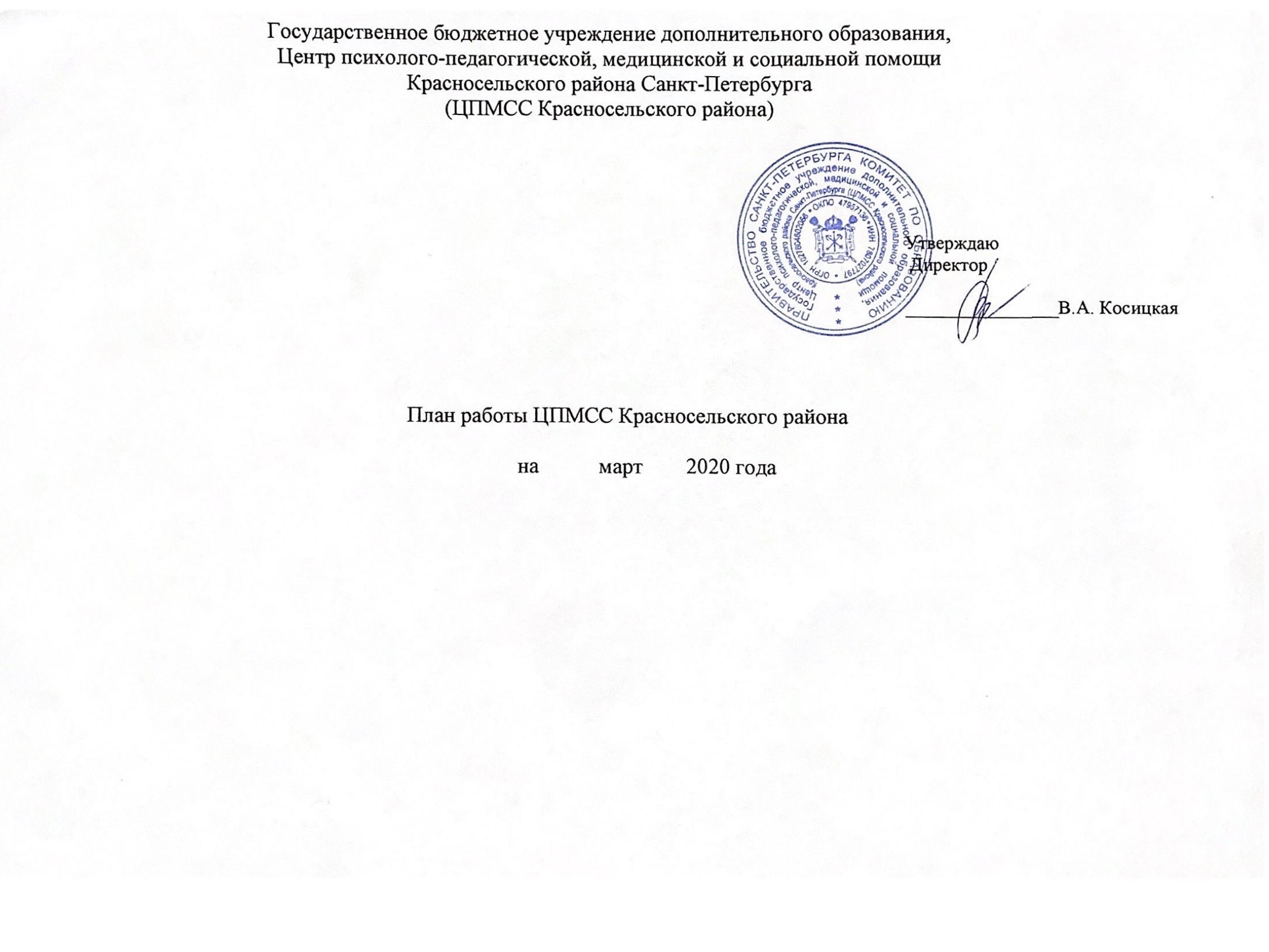 Ознакомлены:Зам. директора по организационно-педагогической работе 					Седунова И.С.Заведующий КРО										Иванова И.В.Заведующий УМО										Романова С.Н.Заведующий ЦПР				Евсеева О.М.Заведующий КДО				Машталь О.Ю.Наименование деятельностиДата и место проведенияСодержание работыОтветственныйРайонные и городские мероприятияМартЦПМСС, ОУ Красносельского районаУчастие в Декаде здорового образа жизниДиректор Косицкая В.А., заместитель директора по ОПР Седунова И.С., заведующие отделами Евсеева О.М., Романова С.Н.Районные и городские мероприятияЗаседания ТПМПКТерриториальная психолого-медико-педагогическая комиссия (ТПМПК) – школьникиКосицкая В.А., директорМашталь О.Ю., заведующий КДО, председатель ТПМПККрасносельского районаРайонные и городские мероприятия17.03.20 – ДОУ № 80(Гатчинское ш.,6, корп.3, Красное село)09.00 – 14.00;24.03.20 – ОУ № 217 (пр. Ветеранов, 140/2)09.00 – 17.00;25.03.20 – ОУ № 375(просп. Кузнецова,19) 09.00 – 17.00Заседания ТПМПКТерриториальная психолого-медико-педагогическая комиссия (ТПМПК) – дошкольникиКосицкая В.А., директорМашталь О.Ю., заведующий КДО, председатель ТПМПККрасносельского районаРайонные и городские мероприятия25.03.202011.00 ЦО № 167 (ул. Лётчика Пилютова, д. 11/2)Организация  и проведение круглого стола для  социальных педагогов ОУ "Использование информационно-коммуникационных образовательных ресурсов в работе социального педагога»Романова С.Н., заведующий УМО, методистРайонные и городские мероприятия27.03.202010.30ИМЦ Красносельского района, ауд. 418Городской семинар для учителей -логопедов «Роль учителя-логопеда в условиях инклюзивного образования детей с ОВЗ в ОУ»Смирнова Г.В., методист, учитель-логопедРайонные и городские мероприятия27.03.202010.30ИМЦ Красносельского района, ауд. 425Семинар-практикум для педагогов-психологов: «Взаимодействие дошкольной образовательной организации с социальными партнерами»Афанасьева Т.М., методист, педагог - психолог,Варламова Е.Н., методист, педагог-психологСпециалисты службы сопровождения(педагоги-психологи,учителя-логопедыЦПМСС)В течение месяца на базе ЦПМСС;ГБОУ СОШ № 200, 208, 217, 242, 247, 270, 275, 276, 352, 414, 547, 548, 678Реализация дополнительной общеобразовательной (общеразвивающей)программы дополнительного образования в ЦПМСС и в образовательных организациях Красносельского районаСедунова И.С. заместитель директора;Иванова И.В., заведующий КРО,Романова С. Н., заведующий УМО,Евсеева О.М., заведующий ЦПРСпециалисты службы сопровождения(педагоги-психологи,учителя-логопедыЦПМСС)Ежедневно8.30-20.00Пр. Ветеранов, д. 147 -ДИндивидуальное консультирование детей и подростков и их законных представителей, педагогов ГОО Красносельского районаСедунова И.С. заместитель директора;Иванова И.В., заведующий КРО,Машталь О.Ю., заведующий КДО